Temat dnia: Poznajemy literkę W (jak wiosna)Cele: rozwijanie mowy i myślenia; doskonalenie motoryki małej podczas prac plastycznych;wprowadzenie litery W, w; 1.Zgaduj zgadulaRodzic pokazuje obrazki rozpoczynające się na głoskę „w”, dziecko nazywa obrazki , następnie dzieli nazwe na sylaby.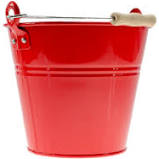 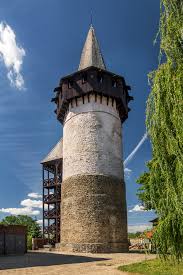 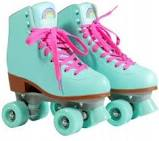 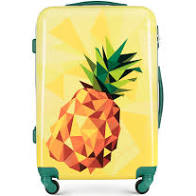 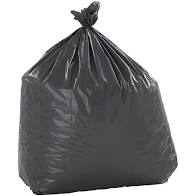 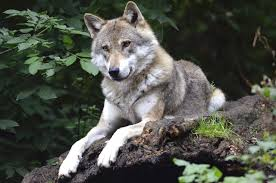 Po tej czynności Rodzic pyta dziecko , jaką głoskę słyszało na początku danego słowa.Przykłady:- worek-Wiktoria- Wojtek- Wrocław- wiadro-wanna-wiatr2.  Poznanie litery „w” dużej i małejModel litery: W,w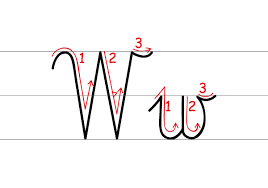 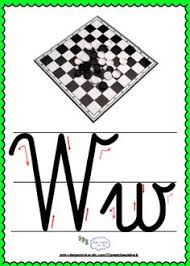 3. Aby litera się utrwaliła, zachęcam dzieci do ułożenia litery „w” z drucików kreatywnych, guzików, koralików na tacce. Ale najpierw zachęcam, aby dzieci palcem rysowały po śladzie litery, później w powietrzu, a na koniec na dywanie czy na stoliku.4. Co jest w twoim domu, co zaczyna się lub kończy na literę W? (wieszak, worek, waga,wanna?)Dodatkowo w załączeniu znajdą Państwo filmik z gimnastyką poranna oraz dodatkowe karty pracy.Życzę udanego dnia!p.Ania.